		 Sussex Bailliage		   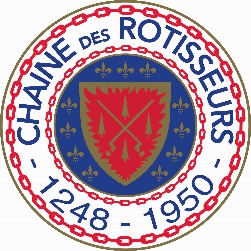 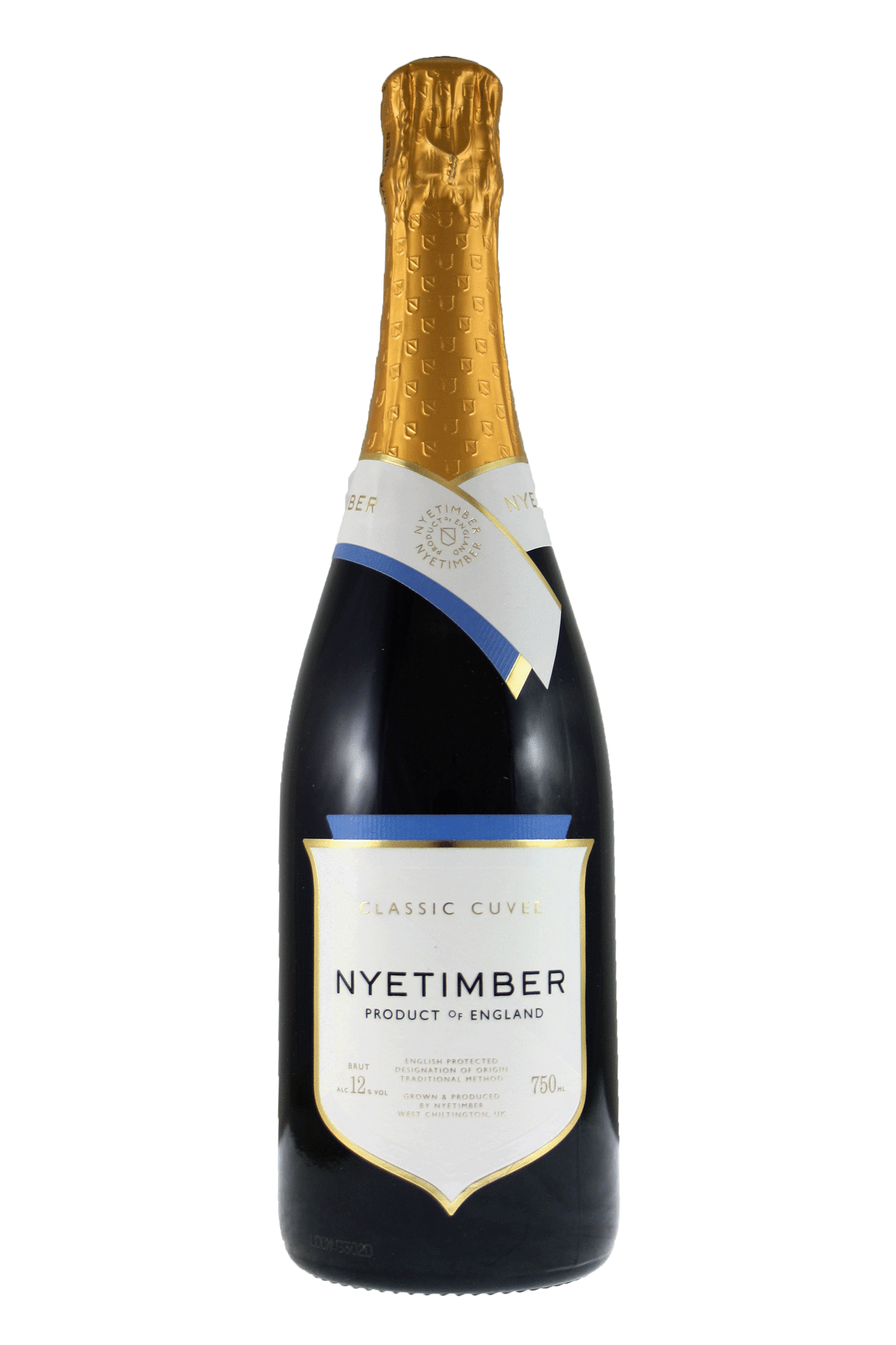 Gravetye Manor Taste of Summer Dinner Gravetye Manor, Vowels Lane, West Hoathly, Sussex, RH19 4LJSaturday 30th July 2022Dress: Smart, Chaîne Regalia Booking Form £150 per person inc. winesSee over for full menu and detailsPlease return by email to: dominic.buckwell@gmail.com Payment directly to Gravetye: contact  Eleanor@gravetyemanor.co.uk Telephone: 01342 810567Sussex Châine de Rôtisseur at Gravetye Manor “A taste of Summer Dinner” - Saturday 30th July 20227pm		Arrival for a stroll in the Gardens7.30pm		English Sparkling Wine Reception courtesy of Nyetimber8.30pm		Three Course Dinner Menu below is illustrative only and based on the 2021 July menu. Final details will be available in June and choices will be required in early July. There will also be canapés and pre-starter chosen by the chef to compliment, and coffee or tea with petits four to finish. Alternatives available to meet any dietary requirements.Gravetye Garden Saladyoung vegetables, confit yolk, herbs & flowersMarinated Heritage Tomatoeswhite peach, goats cheese mousse, gremolata & basilGravetye Smoked Salmon Pressingbeetroot, watercress, salmon roe & crème fraîcheCarpaccio of Aged Sussex Beef Filletpickled girolles, preserved lemon & wholegrain mustard(Domaine Albert Bichot, Corton-Charlemagne Grand Cru Domaine du Pavillon 2014)oOo   -Newhaven Turbotcourgette, white beans and an elderflower sauceRoasted Guinea Fowlwilted lettuce, broad beans and meadRomney Salt Marsh Lamb Filletbraised shoulder, garden brassicas, mashed potato & minted jusSeared Sweetheart Cabbagecep mushroom, baby leek, pak choi & black truffle(Château Moulin Riche, St Julien, Bordeaux 2015)To FinishRaspberry Souffléclotted cream ice creamLemon Verbena Possetredcurrant sorbet, almond crisps & sumac meringueGuanaja Dark Chocolate Barcoffee, cocoa nibs & sea saltFive Sussex Artisan Cheeses with AccompanimentsFlower Marie, Golden Cross, Sussex Charmer, Burwash Rose & Brighton Blue(Château Climens, Barsac Bordeaux 2005)	11pm – Carriages		Payment (£150 per person) directly to Gravetye Manor upon booking:			Account Name          : Saphos Hotels LLP SORT Code               : 40-04-09 A/c. No.                     : 81872516 Reference		: your full name	Please check with dominic.buckwell@gmail.com if places are available before paying by bank transfer. 	Rooms available (minimum two night stay) on request: https://www.gravetyemanor.co.uk/ NamesAmount£Dietary requirements (please state any)150Total: